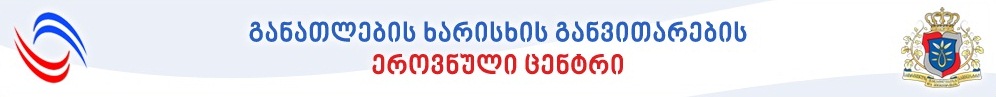 ძრავის   შემკეთებელიპროფესიული   სტანდარტისსიპ –განათლების ხარისხის განვითარების ეროვნული ცენტრი2017 წელიდასახელება (ქართულად):  ძრავის შემკეთებელი  დასახელება (ინგლისურად):   Engine Repairerპროფესიული სტანდარტის სარეგისტრაციო ნომერი:პროფესიული სტანდარტის შესაბამისი კოდი „დასაქმების საერთაშორისო სტანდარტული კლასიფიკატორის“ (ISCO-08) მიხედვით: 7231დასაქმების სფეროს აღწერა: ძრავის შემკეთებელი არის სპეციალისტი, რომელიც ავტოსატრანსპორტო საშუალებების ძრავის ძირითადი ტექნიკური პარამეტრების  შენარჩუნებისა  და გაუმჯობესების  მიზნით ახორციელებს საქმიანობას, რაც გამოიხატება უწესივრობის გამოვლენასა და აღმოფხვრაში. ეს არის ერთეული ავტოსატრანსპორტო  საშუალების ძრავის ან მისი მექანიზმებისა და სისტემების სერვისისათვის განკუთვნილი მომსახურების სახეობისა და შესასრულებელი სამუშაოების მიხედვით სპეციალიზირებული, პროფესიული ნიშნით დაკომპლექტებული სამუშაო ადგილი (საწარმოო უბანი), სადაც ყველა მოწყობილობა და სერვისისათვის საჭირო პროცედურა უნდა აკმაყოფილებდეს შრომის უსაფრთხოებისა და გარემოს დაცვისათვის დადგენილ მოთხოვნებს. სამუშაო გარემო და დასაქმების შესაძლებლობები:შეუძლია  იმუშაოს ნებისმიერ სახელმწიფო/მუნიციპალურ  ორგანიზაციებსა და  კერძო   დაკუთრებაში    მყოფ     კომპანიებში, სადაც    საავტომობილო  ტრანსპორტის  დიდი    რაოდენობაა   ან   იმ   დაწესებულებაში, სადაც   უნდა   მოახდინონ   ავტომობილის   ძრავის   მექანიზმებისა  და    სისტემების   მიმდინარე ტექნიკური   მდგომარეობის   გასაზღვრა  და   უწესივრობის    აღმოფხვრა.აუცილებელი პროფესიული მოთხოვნები:          კანონმდებლობით არ არის განსაზღვრულიპროფესიული მოვალეობები და ამოცანები:პიროვნული თვისებები:კეთილსინდისიერი;  მოწესრიგებული;  ორგანიზებული; კომუნიკაბელური; ყურადღებიანი; გულისხმიერი; მიზანდასახული; დაკვირვებული; სხარტი; ემპათიური;  ინტერესიანი; მატერიალური რესურსია) ინვენტარი, აღჭურვილობა:სხვადასხვა მარკის ძრავების აგრეგატები, მექანიზმები და სისტემები;სამუშაო მაგიდები;ინსტრუმენტების ნაკრები;სპეციალური ინსტრუმენტების ნაკრები;საერთო საგარჟე მოწყობილობები;გამონაბოლქვ აირებში შესამოწმებელი ხელსაწყო;დიზელი კვების სისტემის შესამოწმებელი დანადგარები;რგოლების მოსახსნელ-ჩასასმელი ხელსაწყო.          ბ) მასალა, ნედლეული:სამომავლო ტენდენციები:ტექნოლოგიისა და ავტოინდუსტრიის სწრაფი განვითარება;პროფესიული ცოდნა და უნარები:სტანდარტის მოქმედების ვადა: 5 წელი პროფესიული სტანდარტის  შემმუშავებელი სამუშაო ჯგუფის წევრები:დასახელება: ძრავის შემკეთებელიშეფასების სტანდარტინაწილი 1. ზოგადი ინფორმაცია შეფასების სტანდარტი გამოიყენება ფორმალური განათლების ან/და  არაფორმალური განათლების ფარგლებში შეძენილი კომპეტენციების, ცოდნისა და უნარების აღიარების მიზნით.შეფასების სტანდარტი  განსაზღვრავს პროფესიულ სტანდარტში ასახული კომპეტენციების, ცოდნისა და უნარების    შეფასების ან/და დადასტურების აუცილებელ პირობებს:1. შესაფასებელ კომპეტენციებს, რომლებიც გამოხატულია  პროფესიული მოვალეობებსა და ამოცანებში;2. შესაფასებელი კომპეტენციების შეფასების კრიტერიუმებს, რომლებიც ასახავს  აუცილებელ  პროფესიულ ცოდნასა და  უნარებს;3.  შესაფასებელი კომპეტენციების დადასტურების  შესაძლებლობებს;4.  გამოცდის პროცესს და კომპონენტებს.შესაფასებელი კომპეტენციების დადასტურება შესაფასებელი კომპეტენციების დადასტურების გზები:ა)  ფორმალური განათლების გზით მიღწეული სწავლის შედეგების აღიარება (ჩათვლა);ბ) არაფორმალური განათლების გზით მიღწეული კომპეტენციების დადასტურება (ნამდვილობის დადასტურება)  განათლების და მეცნიერების მინისტრის მიერ  დადგენილი წესით;გ) მიღწეული კომპეტენციების დადასტურება ამ დოკუმენტით დადგენილი პრინციპებით ჩატარებული გამოცდის გზით.ფორმალურ განათლებაში სტანდარტით გათვალისწინებული შეფასების პროცესის წარმართვასთან დაკავშირებული მოთხოვნები ასახულია სავალდებულო პროფესიულ მოდულებში.ფორმალურ განათლებაში მიღწეული სწავლის შედეგების აღიარების (ჩათვლის) პროცესიფორმალური განათლების გზით მიღწეული სწავლის შედეგების აღიარების (ჩათვლის) პროცესი მოიცავს მიღწეული სწავლის შედეგების აღიარებას (ჩათვლას) საძიებელი კვალიფიკაციის მიზნებისათვის ქვემოთ  მოცემული პრინციპების შესაბამისად:  ა)  დასაშვებია მიღწეული სწავლის შედეგების აღიარება (ჩათვლა) ნებისმიერი კვალიფიკაციის ფარგლებში, თუ სწავლის შედეგები თავსებადია საძიებელ კვალიფიკაციასთან და მათი მიღწევა დადასტურებულია, რაც გამოიხატება საგანმანათლებლო პროგრამის ფარგლებში მიღებული დადებითი შეფასებით და შესაბამისი კრედიტის მინიჭებით.ბ) თავსებადობის დადგენისთვის, შინაარსობრივი შესწავლის მიზნით, ამღიარებელი  დაწესებულება ეყრდნობა პროფესიულ სტანდარტს ან/და პროფესიული საგანმანათლებლო პროგრამის ჩარჩო დოკუმენტს, რომლის საფუძველზეც არის შემუშავებული გავლილი პროფესიული საგანმანათლებლო პროგრამა ან პროგრამის კომპონენტი, არსებობის შემთხვევაში  - პროფესიულ საგანმანათლებლო პროგრამას ან/და სილაბუსებს, ან/და პროფესიული საგანმანათლებლო პროგრამების კატალოგს. ამღიარებელი დაწესებულება უფლებამოსილია აღიარების მიზნებისათვის  შესაფასებელ პირს მოსთხოვოს  გავლილი საგანმანათლებლო პროგრამის/სასწავლო კურსების პროგრამების (სილაბუსების) გამოთხოვა საგანმანათლებლო დაწესებულებებიდან და წარდგენა.გ)  სწავლის შედეგების თავსებადობის განსაზღვრის მიზნით, აუცილებელი არაა მათი ფორმულირება იყოს იდენტური. თავსებადად ჩაითვლება სწავლის შედეგები, რომლის/რომელთა ერთობლიობაც, შინაარსის თვალსაზრისით, ეროვნული საკვალიფიკაციო ჩარჩოს შესაბამისი საფეხურის აღმწერის გათვალისწინებით, შესაძლოა მიჩნეულ იქნას ანალოგიურად.ნაწილი 2. მითითებები  შესაფასებელი პირისა და შემფასებლისათვის შეფასების დაწყებამდე გაეცანით: პროფესიულ სტანდარტს;შეფასების ინსტრუმენტებს;დაინტერესებული/შესაფასებელი პირის კომპეტენციების აღიარებასთან დაკავშირებულ შესაძლებლობებს;შემფასებლის ჩანაწერების ფორმებს;შეფასების პირობებს;შეფასების წესებს;შეფასების კრიტერიუმებს.შეფასების პროცესში:პირადად დააკვირდით დავალებების შესრულების/შეფასების პროცესს;თითოეული შესაფასებელისათვის აწარმოეთ შეფასების ჩანაწერების ფორმები;თუ აუცილებელია, შესაფასებელს დაუსვით დამატებითი შეკითხვები დავალებასთან დაკავშირებით;შეაფასეთ თითოეული კრიტერიუმი.შეფასების დასრულებისას:შესაფასებელს მიეცით განმარტება შეფასებასთან დაკავშირებით;შეაჯამეთ შეფასების შედეგები;დაადასტურეთ შეფასების შედეგები ხელმოწერით;შეფასების ჩანაწერები გადაეცით სათანადოდ უფლებამოსილ პირს.ნაწილი 3. შეფასების პროცედურა მიღწეული კომპეტენციების  დადასტურებისთვის გამოცდის  ორგანიზების პროცესი და კომპონენტებიმიღწეული კომპეტენციების  დადასტურებისთვის გამოცდის ჩატარების პროცესი მოიცავს დასადასტურებელი კომპეტენციების შესაბამისად გამოკითხვისა და პრაქტიკული დავალების შესრულების ეტაპებს. მიუხედავად იმისა, დასტურდება თუ არა კვალიფიკაციით გათვალისწინებული კომპეტენციები, შეფასების სტანდარტის ნაწილი 1-ის „შესაფასებელი კომპეტენციების დადასტურება“ „ა“ და „ბ“ პუნქტებით გათვალისწინებული შესაძლებლობებით,  შეფასების პროცესი მოიცავს  სავალდებულო კომპონენტს (გამოცდას), რომლის შეფასება შესაბამისი კვალიფიკაციის მინიჭების წინაპირობას წარმოადგენს.ნაწილი 5. პრაქტიკული დავალების/დავალებები  შესრულების/შეფასების კრიტერიუმების მითითებებით:პრაქტიკული დავალების შესრულებაზე დაკვირვება.საგამოცდო გარემო:შესაფასებელი პირის შეფასება ხორციელდება პრაქტიკული დავალებების სახით.საგამოცდო პროცესის მონიტორინგი: საგამოცდო პროცესის მონიტორინგს ახორციელებს შემფასებელი/შემფასებლები (ნეიტრალური კომისია) წინასწარი დადგენილი წესისა და პროცედურების დაცვით.მოპოვებული მტკიცებულებები:მტკიცებულებები უზრუნველყოფილია  შემფასებლის მიერ შევსებული ჩანაწერების ფორმით.საგამოცდო პრაქტიკული დავალებების ჩამონათვალი:დასადასტურებელი კომპეტენციების შესაბამისად სტუდენტმა უნდა შეასრულოს  დავალება: რომლებიც შეიძლება  მოიცავდეს შემდეგს: ა) ძრავის სერვისი;ბ) მრუდხარა ბარბაცა მექანიზმის სერვისი;გ) აირგამანაწილებელი მექანიზმის სერვისი;დ) შეზეთვის სისტემის სერვისი;ე) გაგრილების სისტემის სერვისი;ვ) კვების სისტემის სერვისი.გაითვალისწინეთ:შესაფასებელი პირის მიერ  შესრულებული სამუშაოს წარმოებისას ეკონომიური, ხარისხის უზრუნველყოფის, გარემოს დაცვის, სამართლებრივი, უსაფრთხოების წესების დაცვის, ჰიგიენის დაცვის მიდგომების,   სამუშაოს შესრულების თანამიმდევრობის შეფასება წარმოადგენს ზემოთჩამოთვლილ დავალებებზე დაკვირვების თანამდევ პროცესს და მასზე დამატებითი დროის გამოყოფა არაა რეკომენდებული;შემფასებლის მიერ დამატებითი კითხვების დასმის შემთხვევაში შესაფასებელი პირი პასუხობს მათ და საჭიროებისამებრ მოჰყავს  საკუთარი ქმედების/ გადაწყვეტილების  შესაბამისი არგუმენტები; სავალდებულო კომპონენტის (გამოცდის) საკითხების შერჩევა ზემოთ მოცემული საკითხებიდან წარმოადგენს შემფასებლის პრეროგატივას.ნაწილი 6. საჭიროების შემთხვევაში  დამატებითი ინფორმაცია  შემფასებლის ჩანაწერების ფორმები      შესაფასებელი პირის სახელი, გვარი:      შეფასების თარიღი:      შეფასების ადგილი:      შემფასებლის სახელი, გვარი:შედეგი: დადასტურდა ------/ არ დადასტურდა ----------შემფასებლის კომენტარი:დადასტურება: №პროფესიული მოვალეობაპროფესიული ამოცანა1საავტომობილო საქმის  შრომის უსაფრთხოება და გარემოს დაცვაიცავს  პირადი ჰიგიენის ნორმებს;არჩევს სათანადო მოწყობილობებს და იარაღებს;იმარაგებს სათანადო ხელსაწყო-იარაღებს;მომხმარებლის კუთვნილ   ავტომობილში  იცავს  ჰიგიენის ნორმებს;აკონტროლებს    შრომის  უსაფრთხოების პირობებს;არჩევს ფართს   მოწყობილობების  შესაბამისად.2ძრავის  სერვისი (მოხსნა,აწყობა,ჩადგმა)ხსნის   ძრავს;აწყობს  ძრავს;ამონტაჟებს ძრავს;აწარმოებს  დამონტაჟებული  ძრავის  მონიტორინგს.3მრუდხარა ბარბაცა მექანიზმის სერვისი 3.1.     ხსნის კარტერს;3.2.     ხსნის   მუხლა ლილვას;3.3.     ამოწმებს ძირითად   და საბარბაცე ყელებს;3.4.     ამოწმებს ბარბაცას ღეროს  ზედა და ქვედა თავს;3.5.     ამოწმებს  დგუშს და თითს;3.6.    ამოწმებს  რგოლებს;3.7.    ცვლის უწესივრო დეტალებს;3.8.    აწყობს  მრუდმხარა ბარბაცა მექანიზმს.4აირგამანაწილებელი მექანიზმის სერვისი4.1.    ამოწმებს  აირგამანაწილებელ  ლილვას;4.2.    ამოწმებს  ცილინდრების სახურავს;4.3.    ამოწმებს  სარქველებს;4.4.    ახდენს  სარქველების ბუდეზე მორგებას-მიხეხვას;4.5.    ცვლის გამოვლენილი დეფექტების აღმოფქვრა  უწესივრო დეტალებს;4.6.    აწყობს   მექანიზმს.5შეზეთვის სისტემის სერვისი5.1.   აწარმოებს შეზეთვამდე სისტემის დიაგნოსტიკას;5.2.   ხსნის  უწესივრო კვანძებს და დეტალებს;5.3.   რეცხავს მოხსნილ ნაწილებს;5.4.   ახარისხებს მოხსნილ   ნაწილებს;5.5.   აღმოფხვრის გამოვლენილი უწესივრობებს  დეტალების შეცვლით;5.6.   აწყობს დაშლილ   კვანძებს;5.7.   აწყობს  შეზეთვის სისტემას;5.8.   ასხამს ზეთს;5.9.   აწარმოებს  შემდგომ  დიაგნოსტირებას.6გაგრილების სისტემის სერვისი6.1.   აწარმოებს გაგრილების სისტემის   დიაგნოსტირებას;6.2.   ხსნის  უწესივრო კვანძებს და დეტალებს;6.3.   რეცხავს მოხსნილ   ნაწილებს;6.4.   ახარისხებს მოხსნილ  ნაწილებს;6.5.   აღმოფხვრის გამოვლენილი უწესივრობებს  დეტალების შეცვლით;6.6.   აწყობს დაშლილ   კვანძებს;6.7.   აწყობს გაგრილების სისტემას;6.8.   ასხამს სითხეს;6.9.   აწარმოებს შემდგომ  დიაგნოსტირებას.7ბენზინზე მომუშავე ძრავას კვების სისტემის სერვისი7.1.   აწარმოებს კვების   სისტემის   დიაგნოსტირებას;7.2.   ხსნის  უწესივრო კვანძებს და დეტალებს;7.3.   რეცხავს მოხსნილ   ნაწილებს;7.4.   ახარისხებს მოხსნილ  ნაწილებს;7.5.   აღმოფხვრის გამოვლენილი უწესივრობებს  დეტალების შეცვლით;7.6.   აწყობს დაშლილ   კვანძებს;7.7.   აწყობს კვების სისტემას;7.8.   აწარმოებს შემდგომ დიაგნოსტირებას.8დიზელზე  მომუშავე ძრავის კვების სისტემის სერვისი8.1.   აწარმოებს კვების   სისტემის   დიაგნოსტირებას;8.2.   ხსნის  უწესივრო კვანძებს და დეტალებს;8.3.   რეცხავს მოხსნილ   ნაწილებს;8.4.   ახარისხებს მოხსნილ  ნაწილებს;8.5.   აღმოფხვრის გამოვლენილი უწესივრობებს  დეტალების შეცვლით;8.6.   აწყობს დაშლილ   კვანძებს;8.7.   აწყობს კვების სისტემას;8.8.   აწარმოებს შემდგომ დიაგნოსტირებას.9პროფესიული    განვითარებისათვის ზრუნვა9.1.   ეცნობა არსებულ და უახლეს   ტექნოლოგიებს; 9.2.   ეცნობა არსებული მწარმოებლების განახლებულ  ტერმინოლოგიასა  და პრინციპებს;9.3.   ესწრება  პროფესიულ ტრენინგებს;9.4.   მოიპოვებს  პროფესიასთან დაკავშირებულ  უახლეს ინფორმაციას.№მოვალეობაპროფესიული ცოდნაპროფესიული უნარები1საავტომობილო საქმის  შრომის უსაფრთხოება და გარემოს დაცვაიცის:ხელსაწყო-იარაღების  სპეციფიკაციები და  მათი  მოხმარების   ინსტრუქციები;მოწყობილობებისა და იარაღების გამოყენების  მეთოდები;უნიფორმის დანიშნულება;ჰიგიენის ნორმების დაცვის მნიშვნელობა პროფესიული იმიჯისა და საქმიანობისათვის;ავტომობილის მექანიკური დაზიანებისაგან  დაცვის დამხამარე   საშუალებები;ავტომანქანის  სისუფთავის დაცვისათვის დამხმარე საშუალებების დანიშნულება;საწმენდი საშუალებებისა და ხელსაწყოების მართებულად  შერჩევის მეთოდები;ხელსაწყოების დანიშნულება და გამოყენების წესები;ინფორმაციის მიწოდების გზები და ხერხები;დარგის სპეციფიკიდან გამომდინარე,  ხანძარსაწინააღმდეგო და უსაფრთხოების  ნორმები. შეუძლია:მოწყობილობების გაბარიტებისა და რაოდენობის მიხედვით საწარმოო ფართის გაანგარიშება;შერჩეული მექანიზმების განლაგება;საკანონმდებლო და ნორმატიული აქტებით გათვალისწინებული შრომისა და ტექნიკური უსაფრთხოების წესების დაცვა;საკანონმდებლო ნორმების გამოყენება;ხანძარსაწინააღმდეგო და უსაფრთხოების    ნორმების გამოყენება;სპეცტანსაცმლითა და დამხმარე საშუალებებით სარემონტო სამუშაოების შესრულება;ხელსაწყო-იარაღების  დანიშნულებისამებრ გამოყენება;პირადი ჰიგიენის დაცვა.2ძრავის  სერვისი (მოხსნა,აწყობა,ჩადგმა)იცის:ძრავას აგებულება;ძრავას მუშაობის პრინციპი;ძრავას შესაძლო დეფექტები;ძრავას სისტემები და მექანიზმები;ძრავას კავშირები ავტომობილის ჩარჩოსა და სხვა მექანიზმებთან.შეუძლია:ძრავას ტექნიკური მდგომარეობის განსაზღვრა;ძრავას დეფექტების და მტყუნებების გამოვლენა;უწესივრობების აღმოფხვრა რეგულირების ან დეფექტური ნაწილების შეცვლით;ძრავას ჩახსნა ავტომობილის ჩარჩოსა და სხვა მექანიზმებიდან;ძრავას ამოღება;ძრავას სისტემებისა და მექანიზმების მონტაჟი ბლოკზე საჭირო თანმიმდევრობით;ძრავას ჩადგმა;ძრავას მიერთება ავტომობილის ჩარჩოსა და სხვა მექანიზმებთან;ძრავას მონიტორინგი.3მრუდხარა ბარბაცა მექანიზმის სერვისი იცის:     მუდხარა-ბარბაცა მექანიზმის კონსტრუქცია;მუდხარა-ბარბაცა მექანიზმის მუშაობის პრინციპი;მუდხარა-ბარბაცა მექანიზმის შესაძლო მტყუნებები.შეუძლია:მუდხარა-ბარბაცა მექანიზმის ტექნიკური მდგომარებოს განსაზღვრა; მუდხარა-ბარბაცა მექანიზმის დეფექტებისა და მტყუნებების გამოვლენა;უწესივრობების  აღმოფხვრა დეფექტური ნაწილების შეცვლით.4აირგამანაწილებელი მექანიზმის სერვისიიცის:       აირგამანაწილებელი მექანიზმის კონსტრუქცია;აირგამანაწილებელი მექანიზმის მუშაობის პრინციპი;აირგამანაწილებელი მექანიზმის შესაძლო მტყუნებები.შეუძლია:აირგამანაწილებელი მექანიზმის ტექნიკური მდგომარეობის განსაზღვრა.აირგამანაწილებელი მექანიზმის დეფექტების და მტყუნებების გამოვლება.უწესივრობების  აღმოფხვრა დეფექტური ნაწილების შეცვლით.5შეზეთვის სისტემის სერვისიიცის:       შეზეთვის სისტემის მოწყობილობა;შეზეთვის სისტემის მუშაობის პრინციპი;შეზეთვის სისტემის შესაძლო მტყუნებები.შეუძლია:შეზეთვის სისტემის ტექნკური მდგომარების განსაზღვრა;შეზეთვის სისტემის უწესივრობების გამოვლენა;უწესივრობების აღმოფხვრა დეფექტური ნაწილების შეცვლით.6გაგრილების სისტემის სერვისიიცის:   გაგრილების სისტემის მოწყობილობა;გაგრილების სისტემის მუშაობის პრინციპი;გაგრილების სისტემის შესაძლო მტყუნებები.შეუძლია:გაგრილების სისტემის ტექნიკური მდგომარეობის განსაზღვრა;გაგრილების სისტემის უწესივრობების  გამოვლენა;უწესივრობების აღმოფხვრა დეფექტური ნაწილების შეცვლით.7ბენზინზე მომუშავე ძრავის კვების სისტემის სერვისიიცის:   ბენზინზე მომუშავე ძრავას კვების სისტემის მოწყობილობა;ბენზინზე მომუშავე ძრავას კვების სისტემის მუშაობის პრინციპი;ბენზინზე მომუშავე ძრავას კვების სისტემის შესაძლო მტყუნებები.შეუძლია:ბენზინზე მომუშავე ძრავას კვების სისტემის ტექნიკური მ დგომარეობის განსაზღვრა;ბენზინზე მომუშავე ძრავას კვების სისტემის უწესივრობების  გამოვლენა;ბენზინზე მომუშავე ძრავას კვების სისტემის უწესივრობების  აღმოფხვრა დეფექტური ნაწილების შეცვლით.8დიზელზე  მომუშავე ძრავის კვების სისტემის სერვისიიცის:  დიზელზე მომუშავე ძრავას კვების სისტემის მოწყობილობა;დიზელზე მომუშავე ძრავას კვების სისტემის მუშაობის პრინციპი;დიზელზე მომუშავე ძრავას კვების სისტემის შესაძლო მტყუნებები.შეუძლია:დიზელზე მომუშავე ძრავას კვების სისტემის ტექნიკური მდგომარეობის განსაზღვრა;დიზელზე მომუშავე ძრავას კვების სისტემის უწესივრობების  გამოვლენა;დიზელზე მომუშავე ძრავას კვების სისტემის უწესივრობების  აღმოფხვრა დეფექტური ნაწილების შეცვლით.9პროფესიული განვითარებისთვის ზრუნვაიცის: არსებული მწარმოებლების ტერმინოლოგია  და პრინციპები;ახალი ტექნოლოგიების    შესახებ ინფორმაციის მოძიების, განახლების  გზები და ხერხები;პროფესიული ტრენინგის მნიშვნელობა პროფესიული განვითარებისათვის.შეუძლია:არსებული მწარმოებლების ტერმინოლოგიისა   და პრინციპების  პრაქტიკულად  გამოყენება;  ახალი ტექნოლოგიების მოძიება  და   გამოყენება;პროფესიული    განვითარების  დაგეგმვა; პროფესიულ ტრენინგზე მიღებული ინფორმაციის  გამოყენება.№სახელი, გვარიორგანიზაცია, პოზიცია1გიორგი აბზიანიძეშპს „ნიკმოტორსი“, ავტოიჟინერი, მენეჯერი 2ერეკლე ახვლედიანიშპს „თეგეტა მოტორსი“, მომსახურების მენეჯერი3ლევან ვეფხიშვილიშპს „სენა მოტორსი“, პარტმენეჯერი4ვლადიმირ კარტაშიანიშპს „MIA FORCE“, მექანიკოსი5თეიმურაზ ხიდეშელიშპს „სტრომოსი“, რუსთავის ავტოდრომი, მთავარი მექანიკოსი6შალვა ყაველაშვილისს „ჰუნდაიავტო საქართველო“, სავალი ნაწილის ზეინკალი7რამაზ რატიანიძე„R-მოტორსი“, სავალი ნაწილის სპეციალისტი8დავით გელაშვილი„R-მოტორსი“, სავალი ნაწილის ხელოსანი9ლევან სამხარაძეავტოდრომი, სამუხრუჭე სისტემის სპეციალისტი10ალექსი ჩიბარაშვილიშპს „თეგეტა მოტორსი“, სექტორის  მენეჯერი, დარგის ფასილიტატორი11ეკეტერინე გიგაშვილიგანათლების ხარისხის განვითარების ეროვნული ცენტრი, განათლების ფასილიტატორინაწილი 4. თეორიული გამოკითხვის და პრაქტიკული /დავალებების თემატიკაგამოკითხვა გამოკითხვის ფორმა:შესაფასებელი პირის გამოკითხვა ხორციელდება ტესტის და ზეპირი შეკითხვების სახით;ტესტი უნდა მოიცავდეს როგორც ღია, ისე დახურული ტიპის შეკითხვებს.გამოკითხვის პროცესის მონიტორინგი: არსებითია გამოკითხვის პროცესზე შემფასებლის მიერ ზედამხედველობის განხორციელება;მოპოვებული მტკიცებულებები:მტკიცებულებები უზრუნველყოფილია შესაფასებლის მიერ მომზადებული წერილობითი ნაშრომით/შესრულებული ტესტით ან/და პრაქტიკული დავალების დროს  დამატებით, დამაზუსტებელ შეკითხვებზე პასუხებით.თეორიული საგამოცდო თემატიკა:დასადასტურებელი კომპეტენციების შესაბამისად საგამოცდო თემატიკა შეიძლება მოიცავდეს შემდეგ საკითხებს:ა) საავტომობილო საქმის შრომის უსაფრთხოების წესები;               ბ) საავტომობილო სერვისების მეთოდები.სავალდებულო კომპონენტის (გამოცდის) საკითხების შერჩევა ზემოთ მოცემული  საკითხებიდან წარმოადგენს შემფასებლის პრეროგატივას.დადასტურებული კომპეტენცია მტკიცებულებებიმტკიცებულებებიმტკიცებულებებიდადასტურებული კომპეტენცია ფორმალურიგანათლებისაღიარება(დანართი N)არაფორმალურიგანათლებისაღიარება(დანართი N)გამოცდა(დანართი  N)